Навчально-дослідницька робота №4Тема дослідження. Вивчення явища охолодження сумішіЗавдання дослідження: Встановити залежність між зміною температури та співвідношенням маси льоду та кухонної солі.Побудувати графік дослідженої залежності.Дати відповіді на контрольні запитання. Обладнання: цифрова лабораторія NOVA5000, датчик температури DT029, калориметр з двох скляних стаканчиків, склянка з сіллю, лід у пакетиках, цифрові терези, додаткові склянки для зважування, вантажі для подрібнювання льоду, термоконтейнер.Теоретична частинаУ властивостях сумішей є цікава закономірність: температура плавлення суміші декількох речовин нижче, ніж температура плавлення кожного з чистих речовин окремо. Так для досліджуваного випадку, температура плавлення чистої води (у вигляді льоду або снігу) 0°С. Якщо внести в лід домішку кухонної солі, то лід починає плавитися при більш низьких "мінусових" температурах. Температура плавлення залежить від співвідношення маси льоду і солі, швидкості перемішування і навіть ступеня подрібнення льоду.Найнижча температура замерзання даного розчину солі називається кріогідратною температурою (точкою).Сутність дослідження полягає у встановленні залежності температури отриманої суміші льоду та кухонної солі від співвідношення мас компонент.Детальний опис датчика температури DT029 Датчик температури (-25 °C – 110 °C) може під’єднуватися до реєстраторів даних Nova5000, MultiLogPRO або TriLink. Датчик температури є простим, надійним датчиком із нержавіючої сталі. Він під’єднується безпосередньо до реєстратора даних за допомогою стандартного кабелю mini-DIN. Датчик температури вкритий захисним ізоляційним матеріалом, що робить його більш надійним та міцним, аніж звичайний скляний термометр, на заміну якого він розроблений. 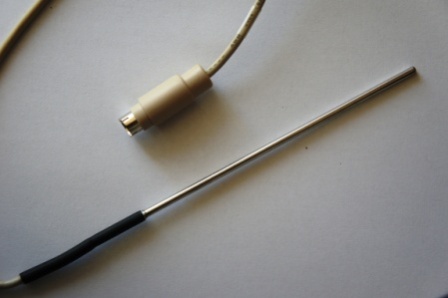 Завдяки широкому діапазону (-25 °C – 110 °C) датчик можна застосовувати у якості термометра для проведення досліджень з хімії, фізики, біології, науки про землю та оточуюче середовище і він найкраще підходить для здійснення вимірювань температури води та інших хімічних розчинів. Принцип роботи Датчик температури (-25 °C – 110 °C) під’єднується безпосередньо до реєстратора даних. Термочутливий елемент отримує вхідну напругу 5 В і повертає вихідну напругу, пропорційну до виміряної температури та у діапазоні 0-5 В, який є прийнятним для аналого-цифрового перетворювача реєстратора даних. Потім реєстратор даних запам’ятовує отримане значення. Характеристики датчикаКалібрування Датчик температури (-25 °C – 110 °C) не потребує калібрування. Застосування датчика температури з реєстратором даних Nova5000 та програмним забезпеченням MultiLabЗапустіть програмне забезпечення MultiLab CE.Під’єднайте датчик температури до виходу реєстратора Nova5000 (починаючи з І/О-1). Програмне забезпечення MultiLab автоматично розпізнає датчик. Оберіть вкладку Реєстратор, Настройка  на головній панелі інструментів і запрограмуйте частоту замірів реєстратора даних та кількість зразків. Натисніть кнопку Пуск на головній панелі інструментів і розпочніть вимірювання. Вибір одиниць вимірюванняMultiLab відображує дані у °C. Щоб змінити °C на °F або К:1. Натисніть кнопку Реєстратор на головній панелі інструментів MultiLab, а потім натисніть Параметри.2. Оберіть бажану одиницю вимірювання у меню Одиниці температури і натисніть ОК. Хід дослідженняПід’єднайте датчик температури до першого виходу реєстратора даних І/О-1.Запустіть програму MultiLab.Програмне забезпечення MultiLab автоматично розпізнає датчик температури. Натисніть Реєстратор, Настройки на головній панелі інструментів. Запрограмуйте частоту замірів реєстратора даних обравши  один замір на секунду та кількість зразків 200. Візьміть пакетик з льодом із термоконтейнера та визначте масу льоду у ньому, зваживши попередньо порожній пакетик. Відважте кухонну сіль у 1/20 частину маси льоду.Не виймаючи лід з пакетика за допомогою вантажів ретельно його подрібніть.Всипте подрібнений лід у внутрішній стаканчик калориметра та досипте туди сіль.Натисніть Старт .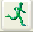 Перемішуйте суміш датчиком температури і дочекайтеся завершення експерименту.Встановіть Перший курсор на графік у точку, що відповідає найменшому значенню температури, зчитайте під віссю часу це значення та занесіть до таблиці. 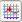 Оберіть Файл – Очистити все.Спорожніть калориметр, промийте його та витріть рештки води.Дістаньте наступний пакетик з льодом і відважте сіль у співвідношенні 2/10.Повторіть попередні кроки.Наступні експерименти проведіть для співвідношення 3/20, 4/20, 5/20.По завершенню вимірювань промийте калориметр, витріть воду зі столу та акуратно промийте датчик температури.Аналіз данихЗа даними заповненої таблиці побудуйте у звіті графік залежності мінімальної температури від співвідношення мас льоду та солі.Занотуйте висновки до роботи.Таблиця результатів Висновки дослідження1.___________________________________________________________________________________________________________________________________________________________________________________________________________________________________________________________________________________________Контрольні запитання:Чому температура суміші льоду та солі знижується так відчутно?Чи може спостерігатися це явище при змішуванні води та солі? Відповідь поясніть.Як ви вважаєте чи буде залежати кріогідратна точка від того, яка сіль використовується і чому?Діапазон-25 °C – 110 °C -13  °F – 230 °F263 К – 383,15 КДіапазон для реєстраторів MultiPRO або TriLink-25 °C – 110 °C-13  °F – 230 °FТочність±2 % від повного діапазонуРоздільність 12-біт 0,03 °CЧастота замірів за замовчуванням 10 замірів на секундуЧас відклику (для 90% змін у показаннях)  20 секунд у рідині40-60 секунд у повітріСенсорний елементРозміщений всередині наконечника датчикаРекомендоване застосування датчика Застосовуйте тільки у слабких хімічних розчинах. Не розміщуйте кабель датчика у рідині. Не розміщуйте датчик біля відкритого полум’я або на нагрітій пластині. mс/mл1/202/203/204/205/20t(°C)